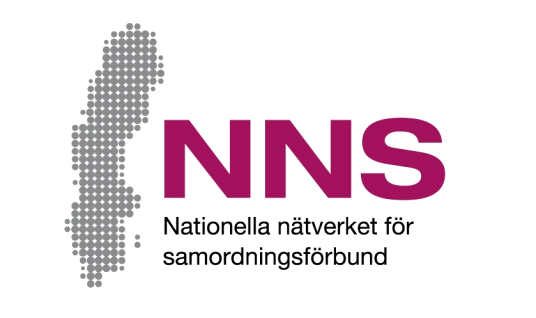 How do we ensure that improvements are made?You are participating in an activity financed by a coordination agency. We want to know how you feel the support you are receiving in the activity is working. The purpose is to improve the activity. Your opinions are welcomed!This questionnaire consists of seven questions. Please attempt to answer all of the questions as openly and honestly as possible. It is entirely up to you whether or not you answer the questions and you do not need to give any reason should refuse to do so, nor if you choose to return a blank questionnaire. Please return the questionnaire in the envelope provided. All responses will be handled anonymously and all information provided will be anonymized. This means that no individual person can be identified. 

If you have any questions or opinions about the questionnaire or how answers will be compiled, please contact:[Name of contact person]
[Contact person’s function and coordination agency’s name]
Telephone: [telephone number], e-mail: [e-mail address]

Jonas Wells
Developer and manager of NNS Indicators, Nationella Nätverket för Samordningsförbund (National Network for Coordination Agencies)
Telephone: +46 (0)70 638 06 17, e-mail: jonas.wells@nnsfinsam.se
In addition to this written information about the study, you are welcome to ask questions in conjunction with answering the questionnaire.Thank you for your participation!Participant questionnaireThe purpose of this questionnaire is to find out how well you feel that the support you are receiving in conjunction with the activity is working.Please tick the box that best describes how much you agree with each statement.The questions deal with the extent to which you feel that:The support offered is organised around your needsYou have the influence and time you needSomeone is available to coordinate your various contacts with public authoritiesYou feel that you have taken steps to bring you closer to the labour market/self-sufficiencyAbout you:Female  Male  Prefer not to answer/neither of the above NeverSeldomSome-timesOftenMostlyAlways11Are you receiving support in a manner that greatly benefits you?Are you receiving support in a manner that greatly benefits you?22Do you participate in deciding what support you should receive?Do you participate in deciding what support you should receive?33Is the support provided allowed enough time?Is the support provided allowed enough time?44Do you have one person or one team that you can turn to with your questions and needs?Do you have one person or one team that you can turn to with your questions and needs?Yes  Yes  No  No  No  Not at allOnly slightlyPartlyTo a large extentTo a very large extentCompletely   5Has the support you received helped you to manage your situation?    6Do you feel more prepared to begin working or studying?    7Have staff made use of your experience, knowledge and points of view?